令和３年１２月吉日令和３年度　千葉県介護福祉士会　災害ボランティア基礎研修会ご　案　内近年は、全国各地で大規模災害が発生し、千葉県においても令和元年台風15号・19号・10月25日の大雨により県内各地に甚大な被害をもたらしました。大規模災害が発生した際に、映像や紙面から目にする被災地の情報は一部であり、現地に足を運ばなければ感じ取ることができない現実があります。今後、南海トラフ地震や首都直下地震が発生する確率は極めて高い数字が公表されていること及び地球上の異常気象による自然災害の増加により、誰もが被災者になる可能性があります。私たち介護福祉士は、過ぎ去った痛ましい経験を忘れることなく、今後の災害に備えるとともに、災害が発生した際は、被災地の復興及び被災者の方々が穏やかな生活を取り戻せるように、一人ひとりが考え行動することが求められています。この様なことから、今後の災害に備え災害ボランティアの役割と重要性を学び、いざという時に迅速に行動できる災害ボランティア員の人材育成と確保を目的として、当研修会を開催します。１.日　時　　令和４年２月６日（日）　１３：００～１６：００　（受付１２：３０～）２.会　場　　千葉県社会福祉センター　３階　会議室〒２６０‐００２６　千葉県千葉市中央区千葉港４－３　　　　　　　〈アクセス〉①千葉都市モノレール「市役所前駅」下車徒歩５分　　　　　　　　　　　　　　　　　　　　　　　　　　　　　　　　　　　　　　　　　　　　　　　　　　　　　　　　　　　　　　　　　　　　　　　　　　　　　　　　　　　　　　　　　　　②ＪＲ京葉線「千葉みなと駅」下車徒歩７分３．内　容　　◆講演：「熊本地震から学ぶ被災地の救援活動と現在の災害対策」～被災地における介護福祉士の役割と行政との連携について～講師：一般社団法人　熊本県介護福祉士会　会長　石本　淳也　氏◆事例報告：「災害救援ボランティア派遣協定締結市（船橋市）との連携について」　　　　　　　　　　　　報告者：一般社団法人　千葉県介護福祉士会　副会長　佐藤　武秀　　　　　　　◆グループディスカッションテーマ：「大規模災害に備えた介護福祉士と行政との連携について」４．参加費　　無　料５．定　員　　４０名　　６．参加要件　千葉県介護福祉士会　会員・準会員　行政職員　一般の方（介護福祉士有資格者）７．申し込み　別紙申込書により、ＦＡＸ・郵送等で下記の本会事務局へお申し込みください。　　　　　　　※二次元コードからもお申込みいただけます。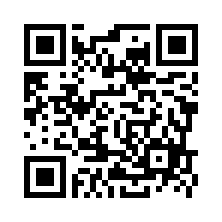 ※締め切りは、令和４年１月２６日（水）（定員になり次第、締め切らせていただきます）８．その他　　駐車場はございません。会場内の空調の微調整が困難なため、各自で対応をお願いします。９．問い合せ先　〒260－0026　千葉市中央区千葉港４－３　　千葉県社会福祉センター３Ｆ一般社団法人　千葉県介護福祉士会　　　　　　　　　　TEL：０４３－２４８－１４５１　FAX：０４３－２４８－１５１５　　　　　　　　　Ｅ－mail：kai5niji@poem.ocn.ne.jp（ＦＡＸ：０４３－２４８－１５１５）一般社団法人千葉県介護福祉士会※鏡文は不用です。研修等参加申し込みＦＡＸ送信票　　　　　　　　　　　　　　　　　　　ＦＡＸ送信日：　　　年　　　月　　　日研修名等令和３年度　千葉県介護福祉士会　災害ボランティア基礎研修会日　　時令和４年２月６日（日）　13：00～16：00　（受付12：30～）会　　場千葉県社会福祉センター　３階　会議室氏　　名	住　　所連絡先〒電話：　　　　　　　　　　　　（自宅・携帯・職場）FAX：　　　　　　　　　　　 　（自宅・職場）※当日連絡可能な電話番号：e-mailアドレス　　　　　　　　　　　　　　　　　　　　　　　　　　　　　　　　勤務先会　　員区分等□　会員（会員番号：　　　　　　　　）　　　　　　　　ブロック□　準会員　　　□　行政職員　　　□　一般の方（介護福祉士有資格者）連　絡事項等